Academia.edu <updates@academia-mail.com>UnsubscribeTo:profabed57@yahoo.comTue, 29 Mar at 7:03 pm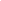 